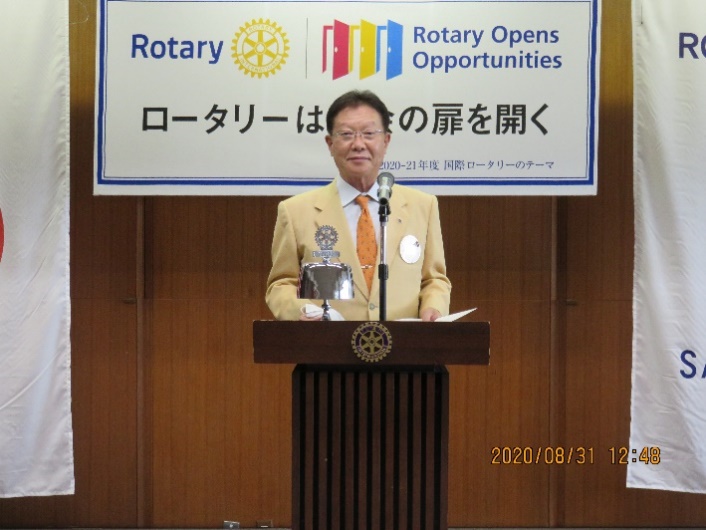 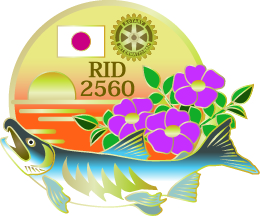 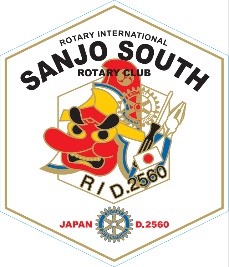 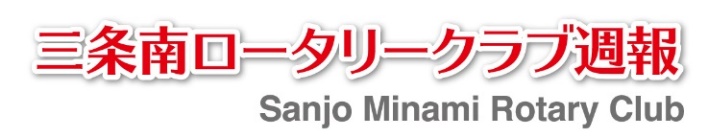 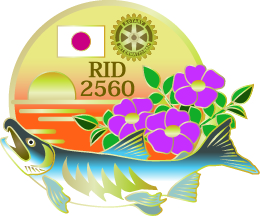 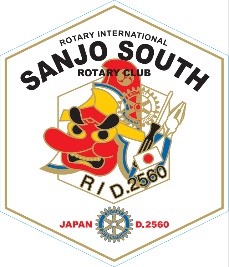 　こんにちは。きょうはウイルスに対する感染抗体と中和抗体の話をします。　感染抗体とは、あるウイルスに感染しているか以前感染したことがあることを表す抗体で、ウイルスをやっつけることは出来ません。中和抗体は、ウイルスをやっつけることの出来る抗体です。　Ａ型肝炎ウイルスは糞便を介しての経口感染をします。主に生ガキが感染源です。このＡ型肝炎ウイルスに対する抗体をHA抗体と言いますが、これは感染抗体であり、中和抗体でもあります。Ａ型肝炎は一過性の感染であり、慢性化することはありません。Ａ型肝炎ワクチンは効果の高いワクチンであり3回接種が原則ですが、１回の接種で充分な抗体が出来ることが多いです。　Ａ型肝炎ウイルスはピコルナウイルス科のＲＮＡウイルスです。経口感染し、潜伏期は２～６週間で発熱、倦怠感、悪心、嘔吐、黄疸、灰白色便が出現し、１～２ヶ月の経過で回復します。小児が感染すると成人より軽い症状で済みます。　小児の方が軽い症状で済むウイルス感染症は、おたふく風邪、はしか、風疹、ＥＢウイルス、水疱瘡、そして新型コロナウイルスです。　生ガキの好きな人は、Ａ型肝炎ウイルスワクチンが効果的なので是非接種してください。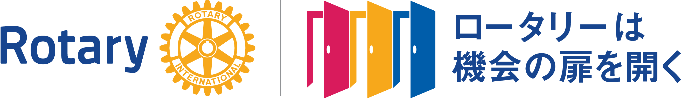 ニコニコボックス　　　　　　　8/31　10,000円　　累計45,000円銅冶会長「この暑さの中まだ新型コロナウイルスは拡大していますので注意しましょう」石山幹事「久しぶりの例会です。残暑が厳しいですが楽しく張り切って行きましょう！」西潟君「今年も残りあと４ヶ月になりました。コロナに負けず頑張って参りましょう」平松君「昨日、米山奨学生オリエンテーション、カウンセラー研修会がZoomによるオンラインで開催されました。ちょっと緊張しました！」坂井君「今朝、散歩に出たら雨に遭い全身ずぶ濡れになりましたが返ってすっきりした気がしました」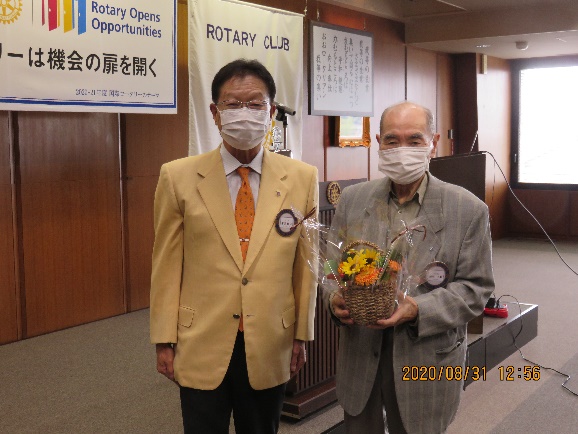 渡邉(久)君「皆様のお力添えにより本日満89歳を迎えました」　　　渡邉久晃さん、　　　卒寿の御誕生日（数え年90歳）　　　おめでとうございます坂本君、田代君「BOXに協力します」桑原さん「BOXに協力ありがとうございました」会員増強・新クラブ結成推進月間（YouTube映像での研修）会員基盤向上セミナー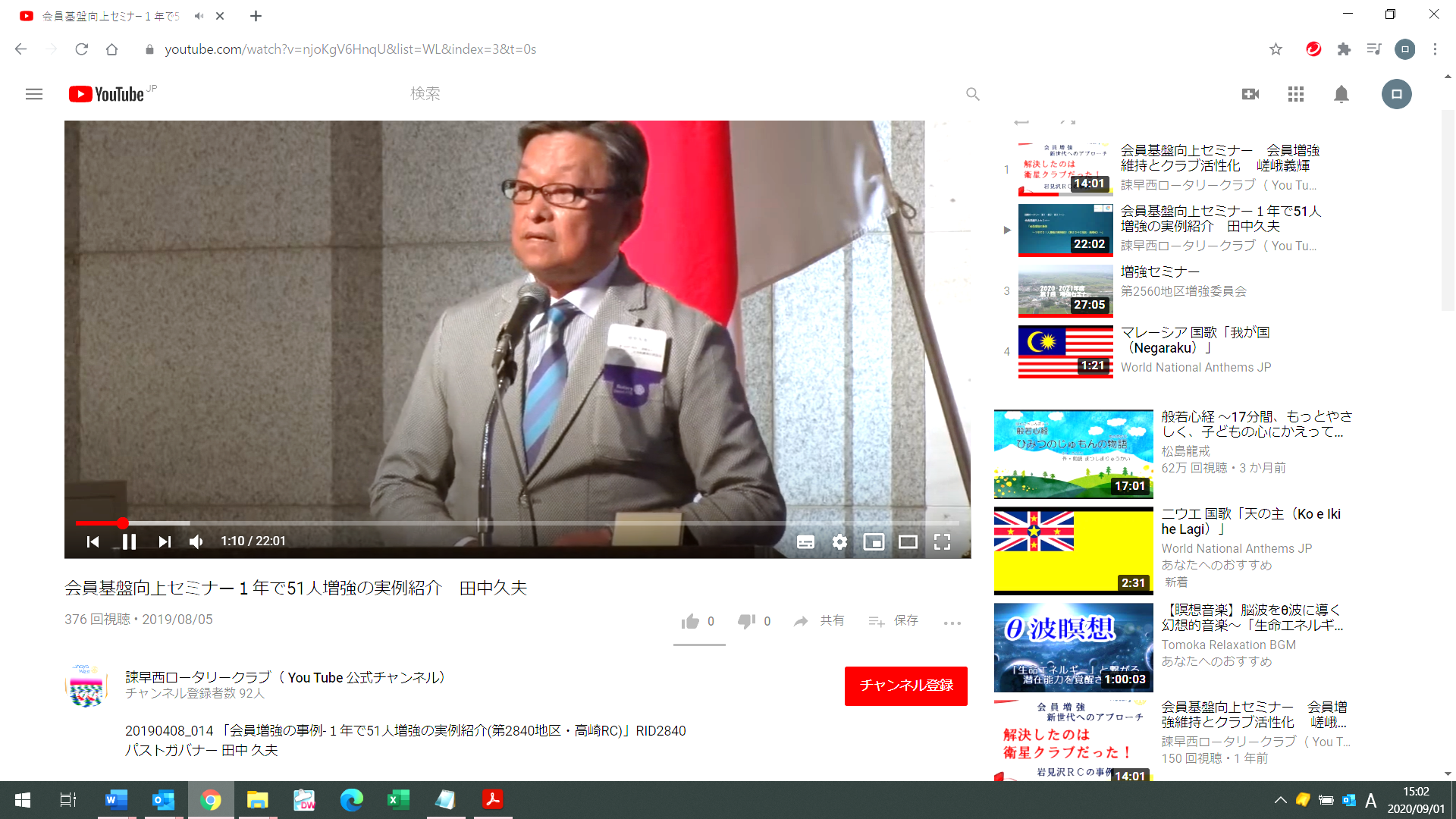 　会員増強の事例「１年で51人増強の実例紹介」講師：国際ロータリー第2840地区パストガバナー 田中久夫様（高崎ＲＣ）●2017-2018年度 日本の全34地区の会員数の推移増加地区19	増加会員数　＋518人減少地区13	現少会員数　－367人±0地区2	純増会員数 ＋１５１人（１地区平均4.4人増）会員数　年度当初87,936人→年度末 88,087 人（2,267クラブ　平均 38.8 人）●高崎RCの会員数推移は		年初	年末	（女性）2010-2021	66	　65	（0）2011-2012	65	　65	（0）2012-2013	65	　61	（0）2013-2014	61	　64	（0）2014-2015	64	115	（7）（田中会長年度＋51人　地区では＋100人）2015-2016	115	117	（8）2016-2017	117	118	（10）2017-2018	118	130	（13）（田中ガバナー年度＋12人　地区では＋50人）2018-2019	130	137	（14）2020？		150？2030？		200？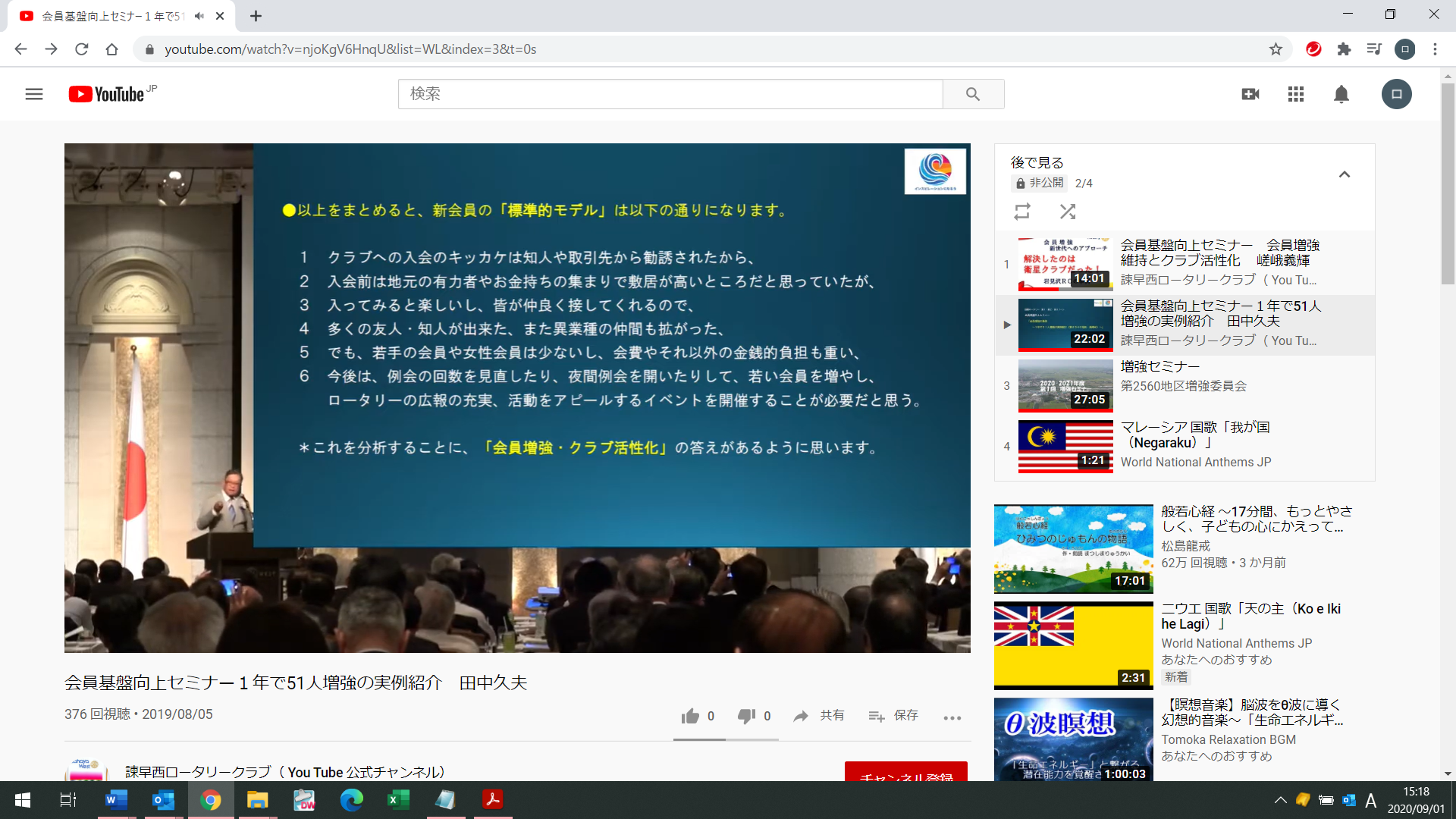 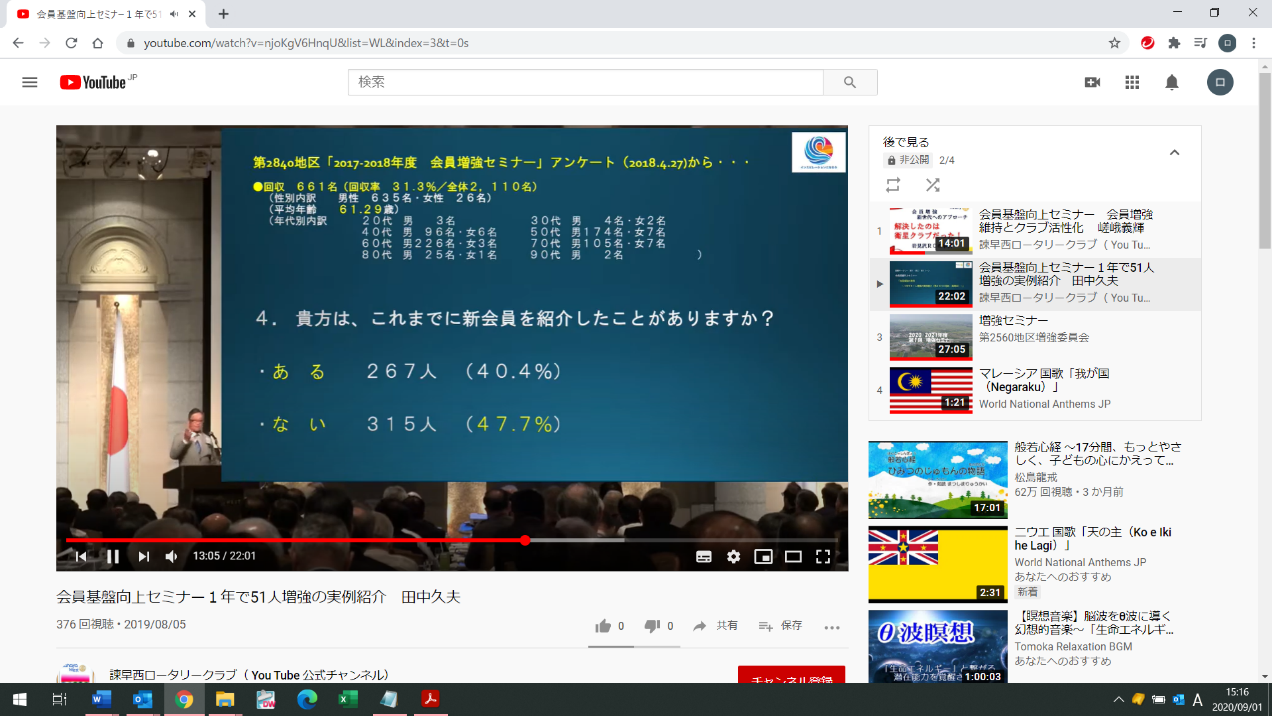 ●第2840 地区「2017-2018年度新会員セミナー」事前アンケートの集計結果（2018.2.18 実施）をまとめると、新会員の「標準的モデル」は以下の通りになります。１．クラブへの入会のキッカケは、知人や取引先から勧誘されたから、２．入会前は地元の有力者やお金持ちの集まりで敷居が高いところだと思っていたが、３．入ってみると楽しいし、皆が仲良く接してくれるので、４．多くの友人・知人が出来た、また異業種の仲間も拡がった、５．でも、若手の会員や女性会員は少ないし、会費やそれ以外の金銭的負担も重い、６．今後は、例会の回数を見直したり、夜間例会を開いたりして、若い会員を増やし、ロータリーの広報の充実、活動をアピールするイベントを開催することが必要だと思う。※これを分析することに、「会員増強・クラブ活性化」 の答えがあるように思います。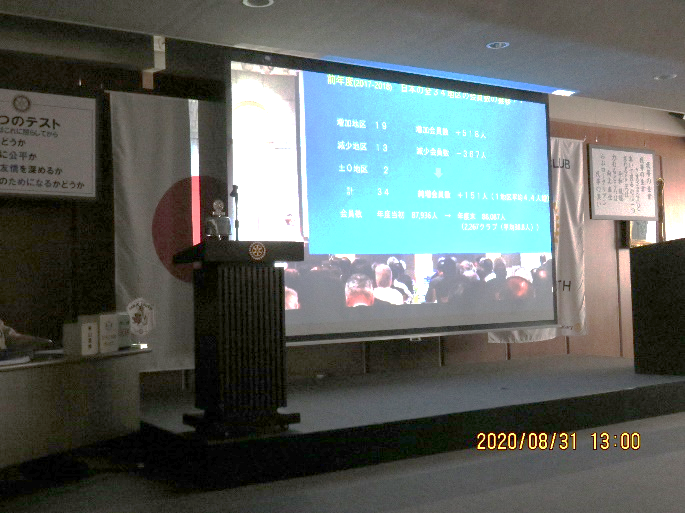 ●全国のクラブを廻って多くのクラブ に共通の問題点があることを気づきました。クラブが抱える平均的な４つの問題点 １．ベテラン会員を活用していない――昔は頑張っていた先輩達、もう一度若い会員に本物のロータリアンとしての矜持を見せて欲しい（寄付も含めて）２．新会員へのフォローやロータリー教育（理解浸透）が不足している――誰かがやるだろ、俺もよく知らないし、そのうち解るさ（クラブの責任・地区委員会が援助を）３．その年度の会長・幹事がヤル気がない ――無理せず、１年を無難にやり過ごせればいいさ４．若手・女性を入れられない ――クラブに魅力がない 、新しい人を惹き付ける魅力に乏しい→限界クラブ（平均年齢60歳超・会員38.8人以下）の仲間入り●新会員増強の実践的方策Ⅰ　毎月開催した「夜間・会員増強会議」1．若手人脈が豊富そうな若手を会議のコア・メンバーとして人選2．各人が入会の可能性のある候補者をリストアップ3．その場で順位付け・電話攻勢→訪問アポ（翌日がベスト）をとる4．翌日、戸別訪問	入会申し込み完了5．やっぱり考える時間を与えると断られる可能性が高まります　※お金、時間と労力は掛かります。一年間は覚悟Ⅱ　持ち歩く三種の神器１．入会申込書２．クラブの略歴書　　（A4判1枚に①ロータリーの意味　②クラブの歴史　③例会日・例会場　④費用　⑤会員数　⑥平均年齢　⑦同好会等を集約したもの）3．小冊子「Rotaryあなたも新しい風に」または機関誌「ロータリーの友」横組6ページのコピーⅢ　新会員を迎える例会等の工夫（実施して良かったと思われること）１．例会の着席場所を毎週抽選にしたこと２．点鐘前に握手タイムを設けたこと３．クラブ内にもう一つの非公式の仲良し団体を作る４．趣味の同じ者が集う部活を創設５．他クラブとの夜間交流会を積極的に行う６．新会員にも役職を●会員増強に必要なのは（組織に新風を吹き込むのに必要なのは）「若者、バカ者、よそ者」つまり１．若者＝よく動いて活気に満ちた人（若手会員）①会員増強担当者の若返り人事を図る②新会員のターゲット層（若者・女性）を絞る２．バカ者＝常識にとらわれず新鮮で突飛な発想をする人①会長・幹事の役割です。増強バカに徹することです②周りの目を気にしない強固な意志を持とう３．よそ者＝異なった視点から物事を見られる人　　　　　　　　　　　　　　　　　　（新入会員）①新会員周辺の新しい人脈を活用しよう②新会員の期待に応えるため、魅力あるクラブ活動への見直しをしよう--------------------------------------９月のお祝い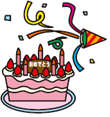 ✨会員誕生13日	広岡豊樹君14日	阿部隆樹君18日	銅冶康之君✨配偶者誕生 4日	松﨑　恵（孝史）さん12日	佐々木朋子（常行）さん　19日	銅冶なをみ（康之）さん25日	木村久美子（譲）さん27日	齋藤千代子（嘉一）さん✨結婚記念日23日	星野健司君　敏江さん　＊おめでとうございます＊（RI第2560地区会員増強セミナー開催にあたり）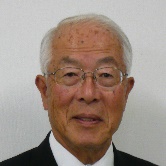 会員・戦略・広報委員会委員長　山崎堅輔様（中条RC）　三年委員ということで大谷ガバナー年度に引き続き佐藤　真ガバナー年度で二年目を迎えることとなりました。二年目を迎えた今年は御覧の通り新型ウイルス感染症に振り回されてセミナーも満足に開催出来ない状況となって仕舞い、ビデオを通して皆様にご挨拶を申し上げることとなりました。　此の度、会員増強・地区拡大委員会、戦略計画委員会、広報・公共イメージ向上委員会の三委員会をそのまま一つの委員会として活動する組織が編成されたわけです。今までに無い新しい試みの組織編成ではありますが、大谷年度に於いては重要な位置付けにあると認識しておりました。これはそのまま佐藤年度に引き継ぎます。ご存知の通りこの三つの委員会は夫々の役割を担っておりますが、何れの委員会に於いても戦略計画と言うものは必要とされると思います。ロータリーが時代に沿った存在であり続け、会員の期待に応え続けるには革新と変化を取り入れ、多様な会員を迎え入れていく必要が有ります。その為には『こういうクラブになりたい』というビジョンを描き、その実現に向けて目標を立てるプロセスが必要に成って来ます。会員増強・地区拡大、戦略計画、広報公共イメージ、夫々の委員会に於いてもいろいろ構想を練り実施に向けて動き出すことに成りますが、これが正解だという答えを導き出すのは容易な事ではありません。ロータリーには、重要な媒体が三つ有ります。第一はロータリアン、第二はロータリークラブ、第三が国際ロータリーです。この三つの媒体の中で一番大事なものは何か ? それはロータリアンです。ロータリアンが集まってロータリークラブが作られ、ロータリークラブが世界中から集まって国際ロータリーが成り立っているのです。これら三つの媒体の中核に有るのはロータリアンです。　国際ロータリーとは、クラブの連合体であり、奉仕理念の提唱、ロータリーの拡大、情報媒介、連絡調整をその役割としています。ロータリーの奉仕の理念を社会に提唱することと、奉仕理念を社会に提唱していく拠点としてのロータリークラブを地域社会に創って行くことであります。この事が、会員増強に力を入れている本質的な理由なのです。今後の予定9月14日（月）新会員卓話　坪井康紀会員9月20日（日）三条南RCゴルフコンペ9月２1日（月・敬老の日）休会9月27日（月）会員卓話　広岡豊樹会員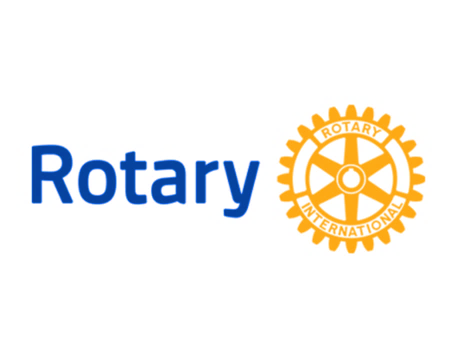 